Руководствуясь статьей 15.1 Закона Оренбургской области от 16.03.2007 № 1037/233-IV-ОЗ «О градостроительной деятельности на территории Оренбургской области:1. Утвердить Правила землепользования и застройки муниципального образования Переволоцкий поссовет Переволоцкого района Оренбургской области, утвержденные решением Совета депутатов Переволоцкого поссовета  Переволоцкого района Оренбургской области от 14.06.2012 № 80, изменения в Правила землепользования и застройки муниципального образования Переволоцкий поссовет Переволоцкого района Оренбургской области, утвержденные решением Совета депутатов от 14.07.2015 №189, изменения в Правила землепользования и застройки муниципального образования Переволоцкий поссовет Переволоцкого района Оренбургской области, утвержденные решением Совета депутатов от 26.12.2016 № 51, изменения в Правила землепользования и застройки муниципального образования Переволоцкий поссовет Переволоцкого района Оренбургской области, утвержденные решением Совета депутатов от 22.12.2017 № 85, изменения в Правила землепользования и застройки муниципального образования Переволоцкий поссовет Переволоцкого района Оренбургской области, утвержденные решением Совета депутатов от 15.03.2018 № 91, изменения в Правила землепользования и застройки муниципального образования Переволоцкий поссовет Переволоцкого района Оренбургской области, утвержденные решением Совета депутатов от 11.02.2021 № 28, изменения в Правила землепользования и застройки муниципального образования Переволоцкий поссовет Переволоцкого района Оренбургской области, утвержденные решением Совета депутатов от 25.06.2021 № 44, согласно приложению.2. Указанные в п.1 постановления Правила землепользования и застройки муниципального образования Переволоцкий поссовет Переволоцкого района Оренбургской области,  и внесенные в них изменения не подлежат применению со дня вступления в силу настоящего постановления.	3.  Контроль за исполнением данного постановления оставляю за собой.	4. Постановление вступает в силу со дня подписания и подлежит размещению на официальном сайте администрации муниципального образования Переволоцкий поссовет Переволоцкого района Оренбургской областиВрио главы муниципального образования                                    В.В.Холопов						    	   Разослано: в дело, администрации Переволоцкого района, прокурору.Приложение к постановлению администрации муниципального образования Переволоцкий поссоветот 19.12.2022 № 276-п Состав, утверждаемых материалов Правил землепользования и застройки:1.1 Правила землепользования и застройки муниципального образования Переволоцкий поссовет Переволоцкого района Оренбургской области от14.06.2012 № 80:Часть 1. Порядок регулирования землепользования и застройки на основе градостроительного зонирования.Часть 2. Карта градостроительного зонирования, карты зон с особыми условиями использования территорий.Часть 3. Градостроительные регламенты.II. Состав утверждаемых материалов внесений изменений в Правила землепользования и застройки:2.1 изменения в Правила землепользования и застройки муниципального образования Переволоцкий поссовет Переволоцкого района Оренбургской области, утвержденные решением Совета депутатов от 14.07.2015 №189:Часть 2. Карта градостроительного зонирования и зон с особыми условиями использования территории.Часть 3. Градостроительные регламенты.2.2 изменения в Правила землепользования и застройки муниципального образования Переволоцкий поссовет Переволоцкого района Оренбургской области, утвержденные решением Совета депутатов от 26.12.2016 № 51:Часть 2. Карта градостроительного зонирования и зон с особыми условиями использования территории муниципального образования Переволоцкий поссовет.Часть 3. Градостроительные регламенты.2.3 изменения в Правила землепользования и застройки муниципального образования Переволоцкий поссовет Переволоцкого района Оренбургской области, утвержденные решением Совета депутатов от 22.12.2017 № 85:Часть 2. Карта градостроительного зонирования и зон с особыми условиями использования территории.Часть 3. Градостроительные регламенты.2.4 изменения в Правила землепользования и застройки муниципального образования Переволоцкий поссовет Переволоцкого района Оренбургской области, утвержденные решением Совета депутатов от 15.03.2018 № 91:Часть 1. Порядок регулирования землепользования и застройки на основе градостроительного зонирования.2.5. изменения в Правила землепользования и застройки муниципального образования Переволоцкий поссовет Переволоцкого района Оренбургской области, утвержденные решением Совета депутатов от 11.02.2021 № 28:Часть 1 Порядок применения Правил. Порядок внесения изменений в правила.Часть 2 Карта градостроительного зонирования и зон с особыми условиями использования территории.Часть 3 Градостроительные регламенты.2.6 изменения в Правила землепользования и застройки муниципального образования Переволоцкий поссовет Переволоцкого района Оренбургской области, утвержденные решением Совета депутатов от 25.06.2021 № 44:Часть 1. Порядок применения Правил. Порядок внесения изменений в правила.Часть 2. Карта градостроительного зонирования и карта функциональных зон.Часть 3.  Градостроительные регламенты.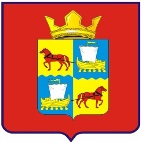 АДМИНИСТРАЦИЯмуниципального образованияПереволоцкий поссоветПереволоцкого районаОренбургской области           ПОСТАНОВЛЕНИЕ  от  19.12.2022 № 276-пп. ПереволоцкийОб утверждении Правил землепользования и застройки муниципального образования Переволоцкий поссовет Переволоцкого района Оренбургской области